ABOUT DREAM VACATIONS AND CRUISESDream Vacations and Cruises was established in May 2005.  We create seminars at sea and special events fundraising travel programs for non-profit organizations like yours. I personally have been cruising for over 20 years and am a Master Cruise Counselor with the Cruise Line International Association (CLIA).  My expertise in the travel industry and service I will provide to the group is unmatched.  I will put together a program that once your members sail, they will want to cruise year after year. I have the experience of producing large group cruises and have worked with many prestigious companies and organizations. Some of my past clients include organizations; such as: Beyond the Veil Cruise, a ministry of the Apostolic Fellowship International, Pentecostal Tabernacle Academy, Harvest Time Church, Ruseas’ Old Students’ Association Florida Chapter., United Church, Bronx NY, New Life Worship Center and Rofelt Pasha North Carolina. I will take care of everything from beginning to end. From working directly with the cruise line to answering questions of potential cruisers to taking bookings. I will do all and I will do it right. CRUISE EXPERIENCE I want to create the ultimate cruise experience and there is no better cruise line to do such a program than Royal Caribbean.  This cruise line boasts the industry’s most innovative vessels at sea; the perfect venue for the ultimate cruise. My goal is to customize a shipboard experience for your organization.  We can arrange optional activities such as: private parties, private access to shipboard activities such as the Flow Rider and arrange private shore excursions.  In addition to the exclusive events we can arrange, everyone will enjoy all that the ship has to offer. FUNDRAISING A Fundraising Cruise offers:  An easy way to raise money for your favorite charity.  Much easier than an auction, bazaar, dinner dance, etc.  No meetings, no phone calls, no set-up or clean-up! An opportunity to build camaraderie and network while cruising. Earned cruise credits that quickly add up to more money for your organization.  You may offer these credits to help offset the cost of the cruise for your group leader or keynote speaker. Or you may use these cruise credits to earn even more money! Full support and materials, including flyers and a webpage to help you get your group going. A Cruise Information Night for your group to promote the fundraising cr cruise and register participants. How a Fundraising Cruise Works: Select a cruise itinerary with amenity point that can be converted to fundraising dollars ($25 - $75 per cabin). Some cruise lines will allow you to mark up the price $25 - $100 per passenger. For every 10 cabins earn a fundraising credit. Amount based on price. Example for 40 people sailing (20 cabins) on a fundraising cruise: Amenity points worth $75 per stateroom (20 x $75 = $1,500) Mark-up $100 per passenger (40 x 100 = $4,000) 20 Cabins booked = 2 fundraising credits = (2 x $500 = $1,000) Total Earned = $6,500 BOTTOM LINE This program is not only a great way to raise funds, but also an opportunity to create awareness about your organization.  All the major charities have raised awareness and funds through cruise travel. In addition to your members enjoying a great vacation experience with friends and family, they will have the satisfaction of contributing to a worthwhile cause that in the end is what is important. GETTING STARTED Just follow these easy steps and you are on your way! Gather a group of 10 couples who would like to cruise together to support your 			favorite non-profit organization. Contact Dream Vacations and Cruises – Miramar, FL and select a cruise itinerary and departure date with fundraising amenity points. Provide Dream Vacations and Cruises with your organizations 501(c) (3). Review and accept written proposal. Set time and location for Cruise Information Night. Attend Cruise Night. Collect booking forms and deposits. Collect final payment. Distribute the travel documents. Ready!  Set!  Cruise! Groups come in all shapes and sizes!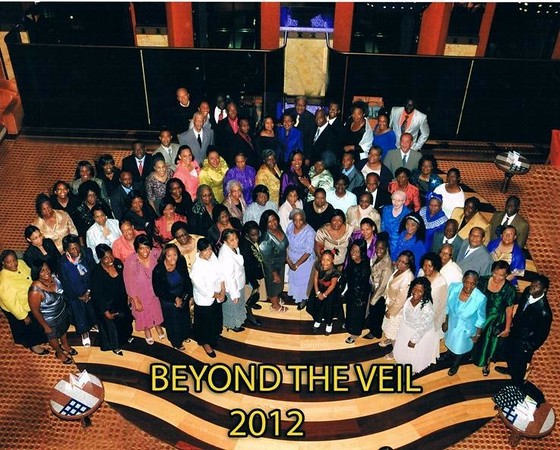 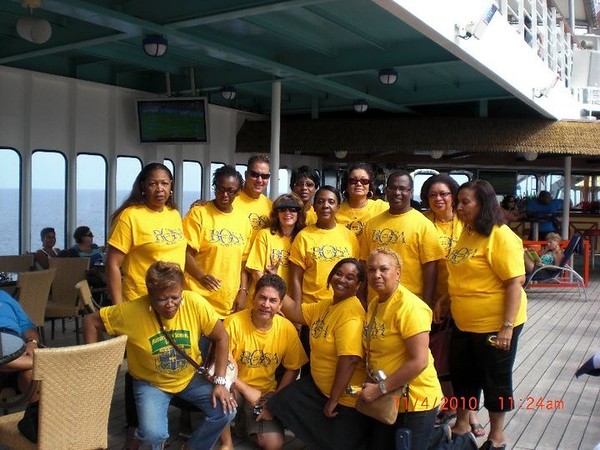 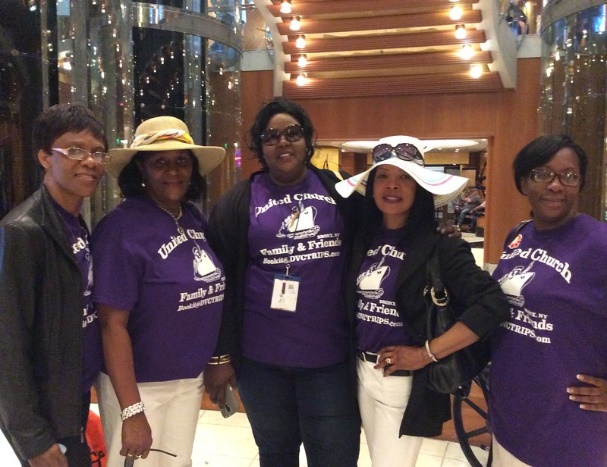 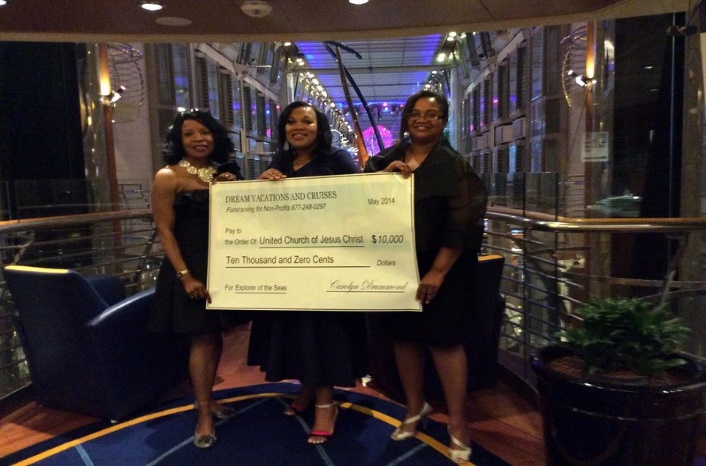 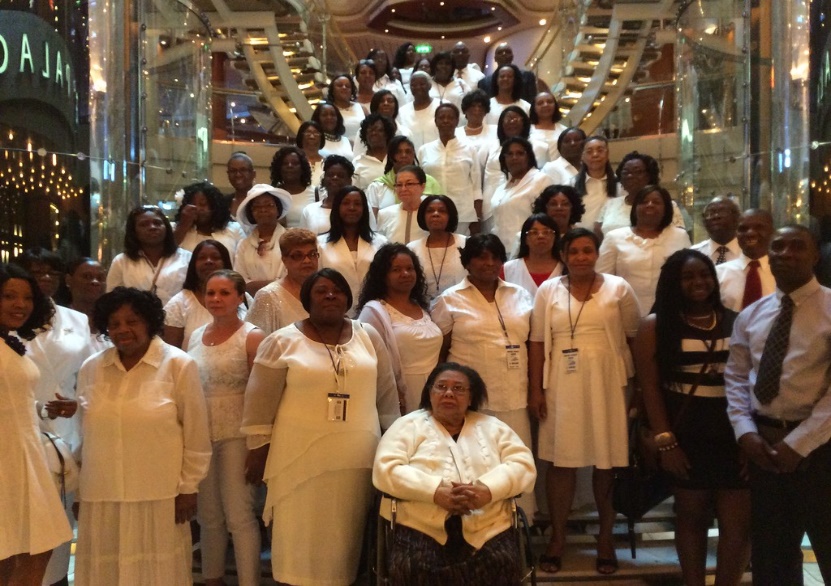 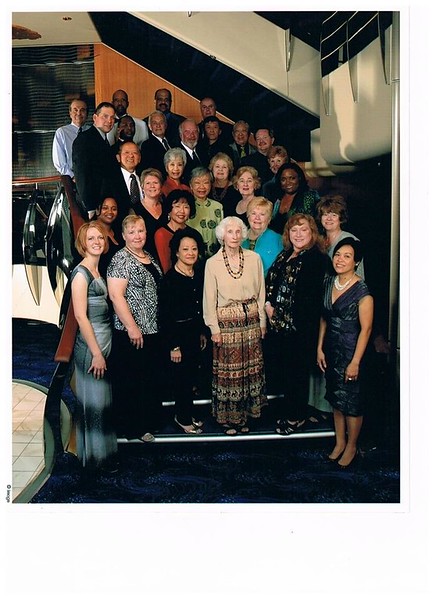 